Математические ребусы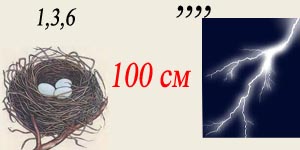 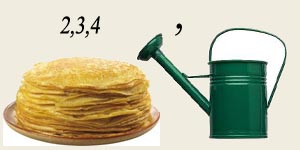 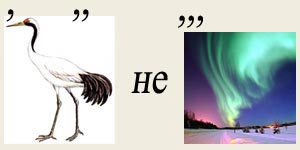 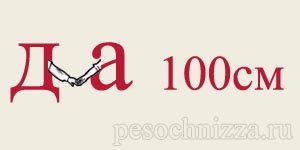 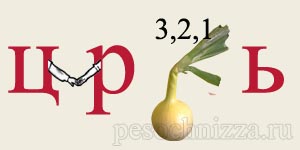 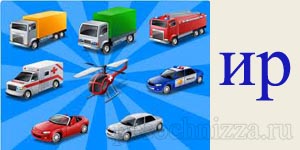 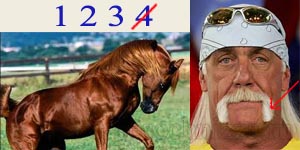 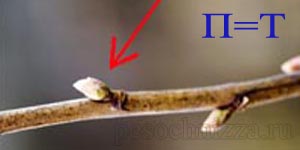 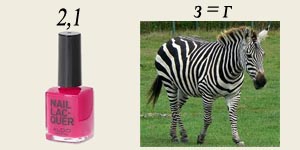 